РОССИЙСКАЯ ФЕДЕРАЦИЯАДМИНИСТРАЦИЯ УЖУРСКОГО РАЙОНАКРАСНОРСКОГО КРАЯМУНИЦИПАЛЬНОЕ БЮДЖЕТНОЕ ДОШКОЛЬНОЕОБРАЗОВАТЕЛЬНОЕ УЧРЕЖДЕНИЕ«СОЛГОНСКИЙ ДЕТСКИЙ САД»ПРИКАЗ07.04.2020 г.                                                                                                    №-19-оОб организации работы дежурной группыВ соответствии с Указом Президента Российской Федерации «О  мерах по обеспечению санитарно-эпидемиологического благополучия населения на территории Российской Федерации в связи с распространением  новой коронавирусной инфекции  (COVID-19) от 02 апреля 2020 года №239,  Указом Губернатора Красноярского края  от 04.04.2020 №81-уг «О внесении изменений в указ Губернатора Красноярского края  от 27.03.2020 №71-уг «О дополнительных мерах, направленных на предупреждение распространения коронавирусной  инфекции, вызванной  2019 – nCoV на территории Красноярского края», Распоряжения №105 от 06.04.2020 Администрации Ужурского района, а также на основании заявлений родителей (законных представителей)  воспитанников,  которых  выполняют трудовые функции в организациях, осуществляющих  деятельность в сферах, в отношении которых  решениями   Президента Российской Федерации и Губернатора Красноярского края не были приняты ограничительные меры,ПРИКАЗЫВАЮ:С 08.04.2020 г. организовать дежурную группу в помещении средней группы с пребыванием детей с 07.30 до 18.00 (10,5 часов). Дежурная группа работает по 5-ти дневной рабочей неделе (с выходными днями – суббота, воскресенье, праздничными днями) в соответствии с трудовым законодательством РФ. Утвердить Положение о дежурной группе.Определить штат сотрудников, обеспечивающих работу дежурной группы. Утвердить график работы воспитателей, младших (помощников) воспитателей (приложение).Медицинской сестре Шеваренковой И.А. обеспечить необходимые противоэпидемиологические мероприятия по приему детей  в ОО, при организации режимных моментов и других видов деятельности воспитанников. Возложить контроль за ограничением допуска в помещение ОО родителей (законных представителей) и других лиц, не участвующих в работе дежурной группе. Контроль за посещением дежурной группы возлагаю на старшего воспитателя Аникину Е.М.Контроль за исполнение за исполнением настоящего приказа возлагаю на себя.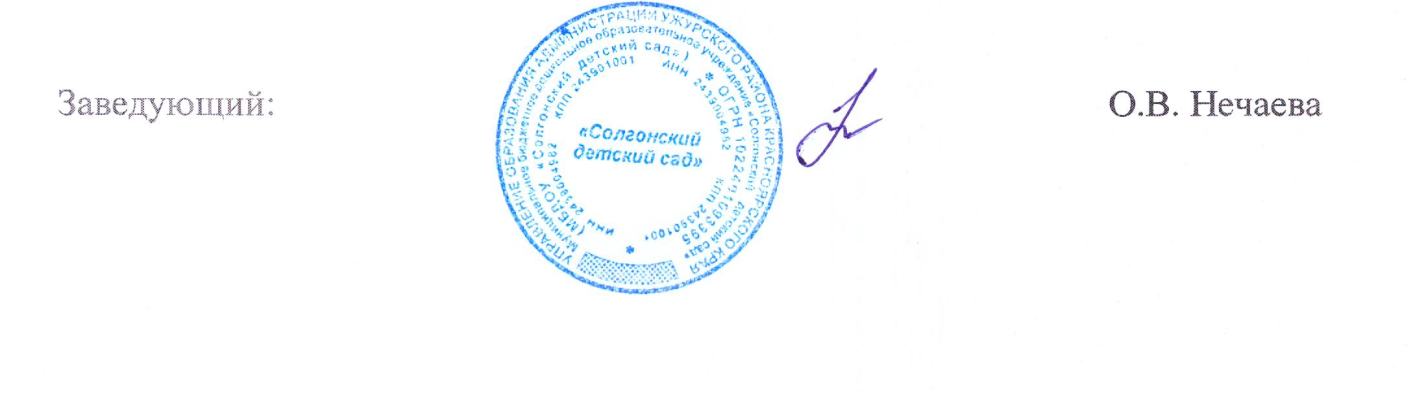 